ㆍ교회당예배: 매주일 15시 예배, 실시간으로 비대면 예배 드릴 수 있습니다.ㆍ그리스도승천일: 5월 26일(목)  ㆍ성령강림주일: 6월 5일 주일ㆍ겨자씨 모임: 5월 28일(토) 15시 Teestubeㆍ우크라이나 내지인들 돕기: 다음 주일까지 생필품들을 모아 전달하겠습니다.ㆍ지난 주 방문: 민종식 ㆍ생일: 이영숙, 김용묵, 이유니ㆍ담임목사: 유럽예장총회 임원회 및 정책협의회(5월 23-25일, 마드리드)** 함께 기도합시다 ** 1)은혜롭고 안전한 예배드리게 하소서. 2)모이기에 힘써, 배움과 교제의 기쁨 누리게 하소서.3)코로나19를 넘어 온전한 일상을 회복해 가게 하소서. 4)스스로를 깊이 돌아보고, 삶 속에 변화를 만들어가게 하소서.5)공의와 평화의 주여, 우크라이나를 침략자에게서 속히 구해 주소서.◆말씀일기 일정일/삼상10:1-16     월/삼상10:17-27    화/삼상11:1-15     수/삼상12:1-15목/삼상12:16-25    금/삼상13:1-23     토/삼상14:1-23     일/삼상14:24-35◆114 운동-하루(1) 한번(1) 말씀일기 & 성경 (4)장 통독(성경 200독 대행진: 198독) ◈ 예배위원 안내 ◈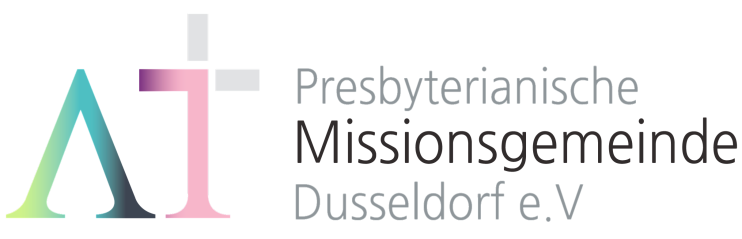      “서로 위로하라”(살전4:18) 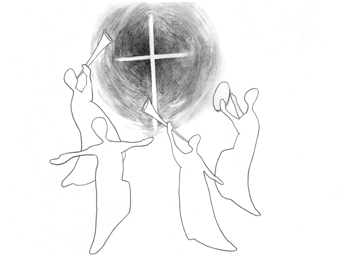 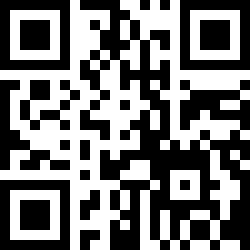 1983년 5월8일 창립     뒤셀도르프선교교회                 교회 홈페이지 duemission.de                  교회주소Alte-Landstr. 179, 40489 Düsseldorf인도: 손교훈 목사※ 표는 일어섭니다.**교회 구좌**Ev. Presbyterianische Kirchengemeinde e.V. Bank: Stadtsparkasse Düsseldorf IBAN: DE61 3005 0110 1008 4019 01◀ 손교훈 목사의 말씀일기 - 삼상6장 ‘기쁨과 슬픔의 경계’ ▶블레셋은 전쟁의 승리와 함께 하나님의 언약궤를 빼앗아 갔다. 하지만 그것은 그들에게 가는 곳마다 재앙을 일으키는 ‘애물단지’가 되었다. 결국 블레셋은 나름 종교의식을 통해 언약궤를 이스라엘에게 도로 돌려보낸다. 두 암소는 송아지들과 헤어져 울면서도 벧세메스로 똑바로 올라갔다. 밀을 베던 벧세메스 사람들이 블레셋과의 경계를 넘어 돌아온 궤를 보고 기뻐하였고, “수레의 나무를 패고 그 암소들을 번제물로 여호와께 드”(14)렸다. 경계선까지 따라 왔던 블레셋 방백들은 이것을 보며 근심을 털고 돌아갔다. 하지만, 이들이 흘려놓고 간 근심이 벧세메스 사람들의 기쁨을 덮어버린 것일까? 벧세메스 사람들은 여호와의 궤를 들여다 보다가 칠십 명이 죽는 슬픔을 맞는다. 그리고 언약궤를, 마치 블레셋 사람들처럼, 다른 곳으로 옮겨가게 한다.블레셋처럼 복을 알아보지 못하는 자에게는 복이 저주가 되고, 벧세메스 사람처럼 불현듯 다가온 복을 신중하게 대하지 못하는 자는 스스로 그 복을 잃어버리고 만다. 벧세메스 사람들이 들판에서 처음 궤를 대했을 때의 기쁨은 얼마나 컸겠는가? 그 큰 기쁨이 호기심과 불순종으로 말미암아 커다란 아픔과 슬픔으로 바뀌고 말았다. 벧세메스 사람들이 결국 여호와의 궤를 기럇여아림 사람들에게 가져가게 하면서 하는 말이 무엇인가? “이 거룩하신 하나님 여호와 앞에 누가 능히 서리요…”(20). 얼핏 위대한 고백 같지만, 나는 좀 다르게 생각한다. 내가 하나님의 말씀 앞에 서는 것이 문제가 아니라, 말씀 앞에 서지 않는 것이 문제요, 함부로 서는 것이 문제이다. 모름지기 인간은 하나님 앞에 서야 한다. 어린아이와 같은 순전한 마음으로, 순종하는 자세로 말씀 앞에 서야 한다. 단지 호기심으로, 그저 연구 대상으로 말씀을 들여다 본다면, 언제 내게 슬픔이 다가 올지, 그렇게 복이 나를 떠나가게 될 지 알 수 없는 일이다.또 다시 확인한다. 하나님을 내 멋대로 이리저리 옮기지 말고, 하나님의 말씀 앞에 나를 옮겨 놓아야 한다. 기쁨이 슬픔 되지 않도록, 순전함과 순종으로.5월 22일5월 29일5월 29일6월 5일6월 12일예배기도우선화백윤정백윤정박성희서연주말씀일기이선영조준호조준호권순아김평님안내위원                                   예배부                                   예배부                                   예배부                                   예배부                                   예배부헌금위원박희영박희영김종권 이재완김종권 이재완김종권 이재완※입례송/Eingangslied …………. 왕이신 나의 하나님 ………………… ※예배부름/Eingangsgebet ………………………………...........……………………………………………….............다함께인도자다함께인도자다함께인도자※찬송/Gemeindelied ……….......................….……. 1장 ……...................................※찬송/Gemeindelied ……….......................….……. 1장 ……...................................다 함 께※신앙고백/Glaubensbekenntnis   …………………………………………..................※신앙고백/Glaubensbekenntnis   …………………………………………..................다함께성시교독/Wechselwort …………………. 교독문 56번 ……………...............성시교독/Wechselwort …………………. 교독문 56번 ……………...............다함께찬송/Gemeindelied  …………………..…………… 31장 ……….………………..……찬송/Gemeindelied  …………………..…………… 31장 ……….………………..……다함께기도/Gebet  …….................…………...................................................…………..............말씀일기/Bibeltagebuch ……………………………………………………………………...찬양/Chor  …………………….................................. 봄 …………………………..…...…기도/Gebet  …….................…………...................................................…………..............말씀일기/Bibeltagebuch ……………………………………………………………………...찬양/Chor  …………………….................................. 봄 …………………………..…...…우선화 권사이선영 집사서민규 집사성경봉독/Text zur Predigt ……...…. 마태복음 5:1-12 ……………………성경봉독/Text zur Predigt ……...…. 마태복음 5:1-12 ……………………인도자.설교/Predigt ..…...….......................... 주 안에서 행복하라 ……............….설교/Predigt ..…...….......................... 주 안에서 행복하라 ……............…손교훈 목사찬송/Gemeindelied .………………………….…… 434장 ………………………….…..봉헌/Kollekte………..........................................................................................................찬송/Gemeindelied .………………………….…… 434장 ………………………….…..봉헌/Kollekte………..........................................................................................................다  함  께다  함  께교제/Bekanntmachung………………………………………………………………................교제/Bekanntmachung………………………………………………………………................다함께※주기도송/Vaterunser……………………………………………………………………………※주기도송/Vaterunser……………………………………………………………………………다함께※축도/Segen   ………………………….……………………………………………......................※축도/Segen   ………………………….……………………………………………......................손교훈 목사